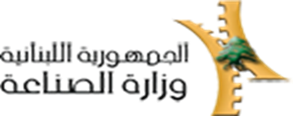 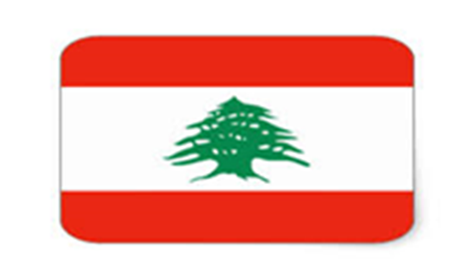 الخطّة التشغيليّة - 2019  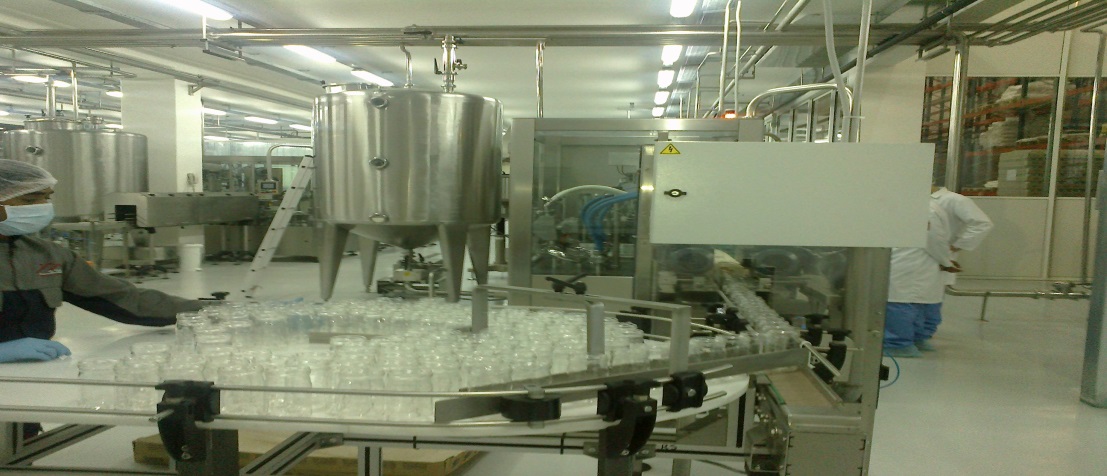 إعداد  السيّدة جُمانا الهاشم رئيسة الدائرة الاداريّة وشؤون الموظّفين/منسقة المشروعوالسيد بسّــام جونيباحث إقتصاديفي المديرية العامة لوزارة الصناعة كانون الثاني- شباط 2019قائمة الاختصارات /LIST OF ACRONYMSالمقدّمة	 أنجزت وزارة الصناعة أوائل شهر أيّار من عام 2016 صياغة خطّة عمل تنفيذيّة لرؤيتها التكامليّة لمدّة أربع سنوات (2016-2020). 	رسمت هذه الخطّة للوزارة وللقطاع الصناعي ثلاث غايات عامّة وثمانية أهداف محدّدة وحدَّدَت خمسةٍ وثلاثين نشاطاً لإنجازها. ترتكز هذه الأنشطة على مؤشّرات للنجاح وتوزيع للمسؤوليات لتنفيذها مع تحديد للتكلفة إن وجدت.
	من أجل إنجاح الخطّة التنفيذيّة تمّ العمل على تحويلها إلى خطط تشغيليّة سنويّة هي بمثابة خارطة طريق لتنفيذ الاستراتيجيّة. فتمّ إنجاز الخطّة التشغيليّة للسنة الأولى حتى نهاية العام 2017 وعليه تمّ وضع تقييم شامل لمراحل تنفيذها ولاحقاً وُضعت الخطّة التشغيليّة للسنة الثانية في العام 2018 حيث تم مؤخراً تقييم مراحل تنفيذها، وحالياً تم إنجاز الخطّة التشغيليّة للسنة الثالثة عن العام 2019 التي سيبدأ العمل على تنفيذ مختلف نشاطاتها وفقاً للفرص المتاحة والتحديات المُمْكِنَة.	تتألّف الخطّة التشغيليّة الحاضرة والطموحة من خمسةٍ وثلاثين نشاطاً مطلوبٌ تنفيذها رغم كل التحدّيات والظروف بشكل جزئيّ أو إجمالي التي طرأت خلال العامين 2017 و2018 لا سيما تأخُّر صدور النصوص القانونية المرجو تعديلها لتطوير مسار القطاع الصناعي وذلك يعود إلى الوضع السياسي المتأرجح في تلك الحِقبَة ولا مجال للخوض في تلك الأسباب إذ يتم إطلاق الخطة التشغيلية الثالثة بتفاؤل كبير مع تشكيل الحكومة الجديدة.	 واستكمالاً لتحقيق النتائج المحدّدة والمرسومة في الخطّة الإستراتيجيّة تمّ ترقيم قائمة الأنشطة وفقا لمنهجية الترقيم المعتمدة في الخطّة الإستراتيجيّة مع تحديد المراحل التي سيمرّ بها كل نشاط مطلوب إنجازه. كما تتضمّن الخطة التشغيلية الحاضرة توزيع المهام على الوحدات المختصّة في الوزارة وعلى الجهات الخارجيّة من منظّمات ووكالات وشركاء معنيين للتشارك في آليّة تنفيذ الأنشطة، واقترن كل ذلك مع تحديد المؤشّرات والنتائج التي يجب تحقيقها قبل نهاية العام الجاري إضافةً إلى الموارد والأكلاف اللاّزمة مع تقسيم للفترة الزمنيّة (بشكل فصلي) لإنجاز كل مرحلة من كل نشاط. 	من المتعارف عليه، أنّ الخطّة التشغيليّة هي الأساس لرفع التقارير والمتابعة٬ لذلك وضعنا جدولاً مفصّلا لهذه الغاية بهدف زيادة عامل الشفافية لإنجاز المطلوب. 	وفي نهاية العام الجاري، ستعمل الوزارة على تقييم النتائج المحقّقة ومقارنتها بالنتائج المتوقّعة بحسب الخطّة الإستراتيجيّة. وفي حال تبيّن أنّ هنالك فرق بين النتائج المحقّقة والنتائج المتوخّاة، يعرض التقرير أسباب هذا الإختلاف ويُحدّد الإجراءات الواجب إتّخاذها لتصحيح المسار. وهذه المسألة مهمّة جداً لأنها قد تؤدّي إلى إجراء تعديلات في الخطّة التشغيليّة للسنة القادمة.	بعد إنجاز عمليّة التقييم ورفع التقرير في نهاية السنة الثالثة٬ يحين موعد إعداد الخطّة التشغيليّة للسنة الرابعة على أساس الخطّة الإستراتيجيّة وعلى أساس التقرير الثالث مع الأخذ بالإعتبار كلّ التعديلات التي أُجريت على أنشطة الخطّة الإستراتيجيّة طوال مدّة التنفيذ والتي ستمتد حتى نهاية العام 2020.1خطّة العمل – لمحة عامّةخطّة العمل – تقييم سنة 2019ALIAssociation of Lebanese Industrialistsجمعية الصناعيين اللبنانيينBDLBanque Du Libanمصرف لبنانCACustoms Administrationإدارة الجماركCCIAChambers of Commerce,Industry and Agricultureغرف التجارة والصناعة والزراعةCOLIBACConseil Libanais D’Accreditationالمجلس اللبناني للإعتمادECEuropean Commissionالمفوضية الأوروبيةEIBEuropean Investment Bankالبنك الأوروبي للإستثمارEUEuropean Unionالإتحاد الإوروبيIDALInvestment Development Authority of Lebanonالموسسة العامة للإستثمارIRIIndustrial Research Instituteمعهد البحوث الصناعيةLiban PackLebanese Packaging Center المركز اللبناني للتغليفLIBNORLebanese Standards Institutionمؤسسة المقاييس والمواصفات اللبنانيةLIRALebanese Industrial Research Achievements Programبرنامج انجازات البحوث الصناعيةMoETMinistry of the Economy and Tradeوزارة الاقتصاد والتجارة                      MoIMinistry of Industryوزارة الصناعة                                                  الفترة الزمنيّة (2018)الفترة الزمنيّة (2018)الفترة الزمنيّة (2018)الفترة الزمنيّة (2018)الوحدة المسؤولة(الداخلية والخارجيّة)النتيجة المتوخّاة (بحلول نهاية السنة(الميزانيّة الإضافيّة)التي تدعو الحاجة اليها من اجل اجتياز المراحل هذا العام(وصف مقتضب للنشاط( المراحل التي ينبغي اجتيازها هذا العام)النشاطرقم النشاط (بحسب الخطّة الإستراتيجيّة)الفصل 4الفصل 3الفصل 2الفصل 1الوحدة المسؤولة(الداخلية والخارجيّة)النتيجة المتوخّاة (بحلول نهاية السنة(الميزانيّة الإضافيّة)التي تدعو الحاجة اليها من اجل اجتياز المراحل هذا العام(وصف مقتضب للنشاط( المراحل التي ينبغي اجتيازها هذا العام)النشاطرقم النشاط (بحسب الخطّة الإستراتيجيّة)XXXمصلحة التراخيص بالتعاون مع الشركاءإقرار مشروعَي تعديل  المرسومين تعميم مضمونهما  عبر الوسائل المتاحة.ترسيخ الآليات وتعميمها وتحديثها وتصحيح مساراتهالا ميزانيّة إضافيّةمتابعة تبسيط إجراءات الترخيص/إقرار مشروعَي تعديل المرسومين الأول برقم 8018 والثاني برقم5243  وتعميمها عبر الوسائل المتاحة.- ترسيخ الآليات وتعميمها ومواصلة العمل على تحديثها وتصحيح مساراتهاتبسيط إجراءات الترخيص الخاصّة بالمؤسسات الصغيرة والمتوسّطة الحجم وقوننة أوضاعها وتوجيهها بالتعاون مع الشركاء (وزارات البيئة - الصحّة العامّة- الزراعة- الأشغال العامّة / التنظيم المدني والشؤون الإجتماعيّة، ونقابة الحرفيين،وجمعيّة الصناعيين اللبنانيين٬ وغرف التجارة والصناعة والزراعة).1.1.1XXXمصلحة التراخيص الصناعيّةمصلحة الشؤون التقنيّة والخدمات الصناعيّة مصلحة المعلومات الصناعيّة مصالح الصناعة الإقليميّة. مشاريع جديدة مع الشركاء  لزيادة الحوافز وتوفير تمويل إضافي للقطاع الصناعي.تقديم مساعدات تقنيّةمن تدريب وآلات صناعية حديثة  اليد العاملة تطورت وآلات صناعية حديثة تأمنت.التفاوض مع مصرف لبنان/BDL،منظمة الأمم المتحدة للتنمية الصناعية/ (UNIDO) اليابان-هولندا- النمسا- إيطاليا- الاتحاد الأوروبّي- بنك الاستثمار الأوروبّي EIB -  البنك الأوروبّي للإنشاء والتعمير - البنك الدولي...إطلاق مشاريع مشتركة مع الشركاء للنهوض بالقطاع الصناعي من خلال: * زيادة الحوافز وتوفير تمويل إضافي للقطاع الصناعي*تقديم مساعدات تقنيّة (مناطق صناعيّة، طاقة بديلة، بيئة نظيفة، أبحاث وتطوير٬ تدريب٬ تسويق٬ منتجات جديدة ومتميّزة(.إطلاق ومتابعة مشاريع مشتركة مع المنظّمات الدوليّة والإقليميّة والحكوميّة وغير الحكوميّة والحكومات الأجنبيّة والبنك الدولي والبنوك الأوروبيّة والإتحاد الأوروبّي ومصرف لبنان والشركات الماليّة لزيادة الحوافز بهدف توفير تمويل إضافي للقطاع الصناعي ولتقديم مساعدات تقنيّة (مناطق صناعيّة، طاقة بديلة، بيئة نظيفة، أبحاث وتطوير٬ تدريب٬ تسويق٬ منتجات جديدة ومتميّزة.(1.1.2XXXXمصلحة الدّراسات  الاقتصاديّة والإنماء الصناعي.الاتحادالأوروبيإقرار مسودّة القرار.بدء التنفيذ الفعلي للمشروع.إجتماعات لجنة الحوار لدعم  القطاعات الصناعية الثلاث المستهدفة استكملتتقييم سنويلاميزانيّة إضافيّةتمويل من  الاتحاد الأوروبي.متابعة مأسسة الحوار بين القطاعين العام والخاص من خلال إقرار مسودّة القرار والبدء بالتنفيذ الفعلي للمشروع  وعقد إجتماعات لجنة الحوار لدعم  القطاعات الصناعية الثلاث المستهدفة مأسسة الحوار بين القطاعين العام والخاص لدعم المؤسّسات الصغيرة والمتوسّطة والحرفية في القطاعات التالية: تكنولوجيا المعلومات، الأعشاب ولوحات التحكّم الالكتروني وتعميمها تباعاً على قطاعات أخرى.1.1.3XXXXXXمصلحة الدّراسات  الاقتصاديّة والإنماء الصناعي بالتعاون مع الشركاء:وزارة الماليّة - إدارة الجمارك  - مجلسي الوزراء والنواب وجمعيّة الصناعيين اللبنانيين.تنفيذ مشروع  القانون وإنجاز المراسلات اللازمة. تعميم القانون عبر الوسائل الإعلاميّة المتاحة.فوائد الدمج نُشِرَتْ عبر إقامة وُرَشِ عملٍ مع الصناعيينلا ميزانيّة إضافيّةمتابعة إقرار مشروع قانون الدمج بين المصانع عبر القيام بلقاءات مع الجهات المعنيّة من أجل تنفيذ المشروع وإنجاز المراسلات اللازمة للقانون وتعميمه ونشر فوائده عبر الوسائل الإعلامية المتاحة.إقرار مشروع قانون الدمج بين المصانع ونشر فوائده وتوجيه الإستثمارات نحو التوسّع والتكامل من أجل تفعيل المرسوم المتعلّق بالتحسين العقاري وتخفيض نسبة الضريبة (من 10 إلى  أقل من 5% بأقل تقدير) لتخفيف العبء على الصناعيين.1.1.4XXXXXXصانعو القرار  ودائرة المدن والمناطق الصناعيّة ومنسّق الأنشطة مع اليونيدو بالتنسيق مع الشركاء:السفارة الهولندية- مكتب التعاون الإيطالي - السفارة الإيطآليّة و مع منظمة الأمم المتحدة للتنمية الصناعية.تنفيذ الدّراسات  الهندسيّة لإنشاء المناطق الصناعيّة المقترحة عبر منظمة الأمم المتحدة للتنمية الصناعية / اليونيدو.بداية عمليّة انضمام الشركات إلى المناطق الصناعيّة ورش عمل عقدت مع الصناعيين والجهات المعنية لنشر فوائد المدن الصناعية  وللإستثمار فيها عند إنشائها وإتمام أعمال بناء المناطق الصناعية المقترحة- لا ميزانيّة إضافيّة- تأمين تمويل خارجي عبر:- اليونيدو -الحكومة الإيطآليّة - بنك الاستثمار الأوروبّي-البنك الدولي - البنك الأوروبّي للإنشاء والتعمير -هولندا.متابعة العمل على إنجاز البنى التحتيّة للمناطق الصناعيّة الجديدة عبر تأمين تمويل لوضع الدّراسات  الهندسيّة من قبل مكتب إستشاري متخصّص من أجل إنجاز البنى التحتيّة للمناطق الصناعيّة الجديدة (بعلبك – تربل– قوسايا–  القاع و المتين).رفع مستوى دائرة المدن والمناطق الصناعيّة في الوزارة إلى مصلحة وتعزيز دورها وإنجاز البنى التحتيّة للمناطق الصناعيّة الجديدة المقترحة (بعلبك – تربل/  كوسايا – القاع  والمتين بتمويل من هولندا وبالتعاون مع منظمة الأمم المتحدة للتنمية الصناعية والجهات المانحة).1.2.1XXXXXXXXمصلحة التراخيص بالتعاون مع الشركاء:اليونيدو - جمعيّة الصناعيين اللبنانيين- إدارات عامة ومؤسسات عامة - بلديّات ونقابات.الحصول على تمويل لتنفيذ  مشاريع  بهدف تطوير البنى  التحتيّة  بالتعاون مع الجهات المعنيّة والخدمات الدّاعمة للمؤسسات والمناطق الصناعيّة.إستمرار تنفيذ الخطة بالتعاون مع الجهات المعنيةلا ميزانيّة إضافيّة اليونيدو  متابعة التواصل مع الإدارات والجهات المعنيّة بهدف الحصول على تمويل للمشاريع التنفيذيّة  (Concept notes) التي وضعتها الوزارة والتي تهدف إلى تطوير البنى التحتيّة والخدمات الداعمة للمؤسّسات والمناطق الصناعيّة.عقد إجتماعات دوريّة مع الإدارات والجهات المعنيّة (إدارات عامّة ومؤسّسات عامّة وبلديّات ونقابات) لتطوير البنى التحتيّة والخدمات الدّاعمة للمؤسسات والمناطق الصناعيّة. 1.2.2XXXXXXXXمصلحة التراخيص بالتعاون مع أصحاب المصانع  والشركاء- تأمّنت الدورات التدريبيّة المتوفّرة بالتعاون مع اليونيدو والاتّحاد الأوروبّي والمعهد الاوروبي للتعاون والتنمية IECD)) شاركت المصانع فيها بالتعاون مع جمعيّة الصناعيين وتعميمها على الصناعيين.- أسماء المصانع المنتسبة الى الدورات التدريبية أدرجت ضمن لائحة الشرفلا ميزانيّة إضافيّةبرنامج الأمم المتّحدة الإنمائي/ UNDP اليونيدوالتواصل مع الصناعيين غير المنتسين لجمعية الصناعيين اللبنانيين بشكل مباشر أو عبر الجمعيّة للمنتسبين منهم لتأمين دورات تدريبية لهم وللعمال.حثّ المصانع بكل الوسائل المتاحة إيجابياً على تدريب عمّالهم ورفع مستوى خبراتهم.1.3.1XXXXXXXXXXXXصانعو القرار + منسّق مشروع اليونيدو إعلاميو الوزارةالباحثّون الإقتصاديونمصلحة المعلومات الصناعيّة.دراسة أوضاع الإقراض وسبل زيادته وحل المشاكل القائمة.ورش عمل  لتوعية الصناعيين حول البرامج التمويلية المتوفرة بالتعاون مع جمعية الصناعيين أقيمتلقاءات مع  الشركاء لزيادة تأمين القروض الميسرة والهبات للقطاع الصناعي عقدت- مؤسّسة كفالات - الاتحاد الأوروبي - اليونيدو - مصرف لبنان /BDL.تعميم برامج التمويل والمساعدات التقنيّة المتوفّرة بالتعاون مع جمعيّة الصناعيين  وورش عمل  لتوعية الصناعيين حول البرامج  المتوفّرةوعقد لقاءات مع المؤسسات المعنية  BDL- Kafalat-EU - Unido لزيادة تأمين القروض الميسرة والهبات للقطاع.العمل داخلياً وخارجياً لدعم المصانع المؤهّلة والواعدة بالقروض والهبات والتدريب وخلافها وتطوير تجهيزاتها وقدراتها الإنتاجيّة.1.3.2XXXXXXXXXXXXالمدير العام  مصلحة التراخيص/دائرة المدن والمناطق الصناعيّة مصلحة الدّراسات  الاقتصاديّة والإنماء الصناعي/دائرة التخطيط والتنمية الصناعيّة مصلحة المعلومات الصناعيّة.البلديات - اتحاد رجال الأعمال  اتحاد غرف التجارة والصناعة والزراعةالنقابات المعنيّةاليونيدو.جمعيّة الصناعيين اللبنانيين عقد إجتماعات  (B To B)  وممثّلين من القطاع  الصناعي لنقل الخبرات.- عقد ورش عمل ومؤتمرات وندوات متخصّصة وهادفة للتوجيه والتحضير.- ترسيخ مفهومي التخصصية والتكامل في التعاملات التجارية داخلياً وخارجياًلا ميزانيّة إضافيّة.العمل على عقد إجتماعات دورية (B to B)بين رجال أعمال متخصّصين في مفهومي التخصّصيّة والتكامل وممّثلين من القطاع  الصناعي لنقل الخبرات٬ وإقامة ورش عمل ومؤتمرات وندوات متخصّصة وهادفة للتوجيه وصولاً إلى ترسيخ مفهومي التخصصية و التكامل في التعاملات التجارية داخلياً وخارجياً.تعميم مفهومي التخصّصيّة والتكامل بالإنتاج داخليّاً وخارجيّاً بكل الوسائل المتاحة.1.3.3XXXXXXXXمصلحة الدّراسات  الاقتصاديّة (دائرة الحماية والدعم).مصلحة الشؤون التقنيّة والخدمات الصناعيّة.وزارات الإقتصاد والتجارة والماليّة وإدارة الجمارك/CA  وغرف التجارة والصناعة والزراعة CCIA  وجمعيّة الصناعيين اللبنانيين والنقابات.نشر ثقافة الوعي حول مكافحة الإغراق والزيادة في الواردات وتبسيط إجراءاتها وقواعد المنشا عبر إستخدام  الوسائل  المتاحة وتبسيط إجراءاتها وقواعد المنشأ.متابعة العمل بقانون حماية الإنتاج الوطني وخفض حجم الاستيراد وتشجيع الاستهلاك المحلي-لا ميزانيّة إضافيّة نشر ثقافة الوعي حول مكافحة الاغراق والزيادة في الواردات بين الصناعيين اللبنانيين ومتابعة العمل بقانون حماية الإنتاج الوطني وخفض حجم الاستيراد وتشجيع الاستهلاك المحليتكثيف إقامة ورش عمل ومؤتمرات وإجتماعات للخروج بتوصيات مُلزمة من شأنها نشر ثقافة الوعي حول مكافحة الإغراق والزيادة في الواردات وتبسيط إجراءاتها وقواعد المنشأ والإلتزام المشترك بالعمل الجدي والبنّاء للمنافسة الفاعلة تجاه الصناعات الأجنبيّة.1.3.4XXXXXXXXXXXXصانعو القرار ودائرة الحماية والدعم. وزارة الماليّة وإدارة الجمارك  ومجلسي الوزراء والنواب.التواصل مع الإدارات المعنيّة  (مجلس الوزراء والماليّة وإدارة الجمارك). نشر فوائد  هذه التعديلات عبر استخدام الوسائل الإعلاميّة (مجلّة الحدث الصناعي – الدليل الصناعي).النصوص المعدلة صدرت  لا ميزانيّة إضافيّةالتواصل مع الإدارات المعنيّة  لتعديل النّصوص  القانونيّة  المتعلّقة: برسوم المرفأ والجمارك والضريبة على القيمة المضافة ونشر فوائد  هذه التعديلات عبر استخدام الوسائل الإعلامية  (مجلة الحدث الصناعي – الدليل الصناعي.وإصدارها ونشرها وفقاً للأصولمتابعة العمل الحثيث مع النواب أفراداً ولجاناً نيابيّة لتعديل النصوص  القانونيّة  المتعلّقة بـ:رسوم المرفأ (ضمناً قطع غيار الآلات الصناعيّة والمواد الأوّليّة الصناعيّة).رسوم الضريبة على القيمة المضافة.رسوم إدارة الجمارك.  1.3.5XXXXXXXXصناع القراردائرة تشجيع الصّادرات ودائرة القضايا والدّراسات   القانونيّة دائرة الخدمات الصناعيّة.مجلس الوزراء ووزارات الماليّة والإقتصاد والتجارة وإدارة الجماركCA/. تم وضع آليّة عمل لتطبيق مبدأ المعاملة بالمثل.بدء تطبيق مبدأ المعاملة بالمثل مع الدول التي لا تنفذ نصوص الإتفاقيات التجاريةلا ميزانيّة إضافيّةالعمل على وضع آليّة عمل لتطبيق مبدأ المعاملة بالمثل واليدء بتطبيقه مع الدول التي لا تنفذ نصوص الإتفاقيات التجاريةتطبيق مبدأ المعاملة بالمثل تجاه أي إجراءات أجنبيّة غير مناسبة.1.3.6XXXXXXXXصانعو القرار+ دائرة الحماية والدعم  -دائرة الخدمات الصناعيّة.مجلس الوزراء ووزارات الماليّة  والإقتصاد والتجارة وإدارة الجماركCA/.بداية تنفيذ رفع الرّسوم بطريقة تدريجيّة.إستكمال رفع الرسوم الجمركيةلا ميزانيّة إضافيّةالعمل على رفع الرّسوم الجمركيّة على بعض السّلع المستوردة والمنافسة للسّلع الداخلية والبدء  بتنفيذ رفع الرّسوم بطريقة تدريجيّة وإستكمال رفع هذه الرسوم.العمل على رفع الرّسوم الجمركيّة على بعض السّلع المستوردة والمنافسة للسّلع الداخلية بسبب زيادة الواردات والإغراق والدعم. 1.3.7XXXXXXXXXXXXصانعو القرار+ مصلحة الشؤون التقنيّة والخدمات الصناعيّةمجلس الوزراء - وزارة الماليّة/إدارة الجمارك وزارة الإقتصاد والتجارة MoETالعمل تم مع الجهات المعنيّة في الوزارة لتحديد السّلع الواجب فرض إجازات حول إستيرادها تم التواصل  مع الإدارات المعنيّة لتنسيق الخطوات اللازمة وفرض الإجازات حيث يجب.- متابعة تنفيذ المتفق عليه وتحديد سبل  إستبدال الإجازات بإجراءات اخرىلا ميزانيّة إضافيّةالعمل مع الجهات المعنيّة في الوزارة لتحديد السّلع التي يجب فرض إجازات لاستيرادها والتواصل  مع الإدارات المعنيّة: مجلس الوزراء ووزارتي الإقتصاد والتجارة والمالية/إدارة الجمارك و التعاون مع جمعيّة الصناعيين اللبنانيين وغرف التجارة والصناعة والزراعة لتنسيق  الخطوات اللازمة وفرض الإجازات حيث يجب ومتابعة تنفيذ المتفق عليه وتحديد سبل إستبدال الإجازات بإجراءات اخرىفرض إجازات الإستيراد والتصدير حيث يلزم.1.3.8XXXXX XXXمصلحة الشؤون التقنيّة والخدمات الصناعيّة/دائرة المواصفات والجودة - دائرة الإحصاءات والمعلومات. - تحسّن جودة المنتجات اللبنانيّة.- اصبح المنتج اللبناني منافساً للسلع الأجنبية وتحسنت جودته بنسبة 15%لا ميزانيّة إضافيّة العمل على تحسين جودة المنتجات اللبنانيّة لتصبح منافسة للسلع الأجنبية. تكثيف تعريف المواطن على السّلع الوطنيّة وجودتها لرفع حجم استهلاكها وتخفيف استيراد المنتجات المشابهة.1.3.9xxxxxxxxxxxxمصلحة الدّراسات  الاقتصاديّة والانماء الصناعي. دائرة التخطيط والتنمية الصناعيّة.  دائرة تشجيع الصّادرات. دائرة الإحصاءات  والمعلومات.جمعيّة الصناعيين اللبنانيين.وسائل الاعلام والاعلان.تحديث الصفحة الإلكترونيّة   الخاصّة بالوزارة بإستمرار.تيويم الدليل الالكتروني لجميع المصانع المرخصة مقسم بحسب النشاط الصناعي.إعتماد الصفحة الإلكترونية ومنشورات الوزارة والإحصاءات الصناعية  المنشورة كمرجعية وكناطق رسمي للوزارةلا ميزانيّة إضافيّةمتابعة تحديث الصفحة الإلكترونيّة   الخاصّة بالوزارة بإستمرار وتضمينها المعلومات الصناعيّة الكافية والمطلوبة  وتيويم دليل الصناعات والأفلام الوثائقية التي تشجع الصناعة اللبنانيةالعمل المستمرعلى استعمال وسائل النشر الخاصّة بالوزارة  ( دليل الصناعات٬ الأدلّة التوجيهيّة٬ الصفحة الإلكترونيّة ) وغيرها (أفلام وثائقيّة٬ تلفزيون٬ صحف) والطرق الإعلاميّة والإعلانيّة الأخرى للتأثير والتوجيه..1.3.10XXXXXXXXXXXXمصلحة المعلومات الصناعيّة/دائرة الاحصاءات والمعلومات بالتعاون مع  المصالح الأخرى في المديرية العامة للصناعةإدارة الجمارك  والإحصاء المركزي وجمعيّة الصناعيين اللبنانيين.الاستمرار بتأمين المعلومات الإحصائيّة بشكل دوري وتطوير عدد من التقاريردراسات إحصائية يبنى عليها مع الاستمرار بتنفيذ النظام الاحصائي الصناعي الدائم المعلومات الصناعية اصبحت اكثر وفرة والدراسات والأبحاث أصبحت أكثر مهنية وواقعيةلا ميزانيّة إضافيّة.تأمين المعلومات الإحصائيّة بشكل دوري وتيويمها.تأمين الإحصاءات والمعلومات الصناعيّة وتيويمها للبناء عليها في السياسات والأنشطة والتوجهات.2.1.1XXX-    مصلحة الدّراسات  الاقتصاديّة والانماء الصناعي/دائرة التخطيط والتنمية الصناعيّة – مصلحة الشؤون التقنيّة والخدمات الصناعيّة/دائرة الجودة والمواصفات.- دائرة تشجيع الصادرات بالتعاون مع دائرة الاحصاء والمعلوماتتحسّن جودة العديد من المنتجات اللبنانيّة. استمرار عمليّة  إزالة العراقيل التقنيّة أمام وصول الصّادرات اللبنانيّة إلى الأسواق الأجنبيّة  بالتعاون مع وزارة الخارجيّة والمغتربين.عقد المؤتمرات الدولية للمساعدة على زيادة الصادرات الصناعية والتزام معظم الصناعيين بالمواصفات الوطنية والإوروبية والعالميةلا ميزانيّة إضافيّةتحسين جودة المنتج اللبناني وإزالة العراقيل التقنيّة أمام وصول الصّادرات اللبنانيّة إلى الأسواق الأجنبيّة  بالتعاون مع وزارة الخارجيّة والمغتربين وعقد المؤتمرات الدولية للمساعدة على زيادة الصادرات الصناعية والتزام معظم الصناعيين بالمواصفات الوطنية والإوروبية والعالميةتفعيل الإتصال المباشر وغير المباشر مع الجهات المعنيّة في الداخل والخارج لزيادة التبادلات التجارية وحلّ المشاكل.2.1.2XXXXXXXXمصلحة الدّراسات  الاقتصاديّة والإنماء الصناعي/دائرة التخطيط والتنمية الصناعيّةجمعيّة الصناعيين اللبنانيين  ALI/  إتحاد غرف التجارة والصناعة والزراعة التجمعات الصناعيّة النقابات  وسائل إعلام وإعلان وزارة الخارجيّة  والمغتربين..توسّع مضّطرد لتوزيع ونشر المواد الإعلانيّة والإحصائيّة والإعلاميّة عبر الإعلام المرئي والمسموع وتركيز الإهتمام المجتمعي على أهميّة الصناعة الوطنيّة.الإستفادة من خبرة اللبنانيين في الخارج وخاصة القطاعات ذات القيمة المضافة لا ميزانيّة إضافيّة.العمل على توزيع ونشر المواد الإعلانية والإحصائيّة والإعلاميّة عبر الإعلام المرئي والمسموع والإستفادة من خبرة اللبنانيين في الخارج وخاصة القطاعات ذات القيمة المضافة العاليةالترويج الإعلامي والإعلاني عبر تغطية جميع الأنشطة  لزيادة الصّادرات الصناعيّة وتشجيع الإستهلاك الأجنبي للمنتجات الوطنيّة.2.1.3XXXXXXXXXXXXصانعو القرار  دوائر تشجيع الصّادرات والتخطيط والتنمية الصناعيّة والتعاون والعلاقات الصناعيّة  منسّقو المشاريع والبرامج.وزارة الإقتصاد والتجارة/ MoET - منظمة الأمم المتحدة للتنمية الصناعيّة/اليونيدو - جمعيّة الصناعيين اللبنانيين - الاتحاد الأوروبي/EU.ازدياد وجود الجناح اللبناني في المعارض الدوليّة.ازدياد الحوافز لمشاركة الصناعيين من خلال جمعيّة الصناعيين وإيدال/ IDAL.إزدياد نسبة المشاركة في المعارض الداخلية والخارجية للصناعيين وتنظيم معارض محلية ودوليةلا ميزانيّة إضافيّة تمويل خارجي من اليونيدو  والاتّحاد الأوروبّي.العمل على زيادة وجود الجناح اللبناني في المعارض الدوليّة وزيادة الحوافز لمشاركة الصناعيين فيها من خلال جمعيّة الصناعيين اللبنانيين والمؤسّسة العامة لتشجيع الإستثمارات في لبنان (إيدال)IDAL/ .تنظيم المعارض داخلياً وخارجياً والمشاركة فيها ضمن منظور متطوّر هادف ومتخصّص.2.1.4XXصانعو القرار دائرة تشجيع الصّادرات دائرة التخطيط والتنمية الصناعيّة.وزارة الخارجيّة والمغتربين الاتّحاد الأوروبي EU/ اليونيدو.عقد إجتماعات  مع البعثات الدبلوماسية  اللبنانيّة في الخارج.متابعة توصيات الإجتماعات مع الملحقين اللبنانيين التجاريين في الخارج وتقييم النتائج لتفعيل التبادل التجاري للسلع والخدمات والمساهمة في نهوض الاقتصاد لا ميزانيّة إضافيّة.تمويل خارجي  عقد إجتماعات مع الملحقين اللبنانيين التجاريين في الخارج ومتابعة توصيات الإجتماعات وتقييم النتائج لتفعيل التبادل التجاريترسيخ آليّة التواصل مع البعثات اللبنانيّة في الخارج بالتنسيق مع وزارة الخارجيّة والمغتربين ومع البعثات الأجنبيّة العاملة في لبنان والمنظّمات الدوليّة لتسهيل التبادل التجاري والتعريف بالمنتجات اللبنانيّة وتقريب الصناعيين من رجال الأعمال والتجار.2.1.5XXدائرة المواصفات ومراقبة الجودة. ليبان باكجمعيّة الصناعيين اللبنانيين.تعريف المؤسّسات الصناعيّة بنشاطات ليبان باك والاستفادة من خدماتها (تدريب -  مواصفات-   إستشارات، إلخ) ازدياد عدد المؤسسات المستفيدة من نشاطات (Liban Pack)لا ميزانيّة إضافيّةازدياد عدد المؤسسات الصناعيّة التي تستفيد من نشاطات ليبان باكLiban Pack  (تدريب- مواصفات- إستشارات، إلخ).دعم ليبان باك وتوسيع مروحة التعريف به بين الصناعيين.2.2.1XXXXXXXXدائرة المواصفات ومراقبة الجودة.مؤسّسة المقاييس والمواصفات (ليبنور).وضع  توصيات لإصدار مواصفات جديدة وقواعد فنيّة لتوفير بضائع آمنة في الأسواق اللبنانيةمتابعة إلتزام الصناعيين بالمواصفات المعمول لتحسين جودة الانتاج والتصدير لا ميزانيّة إضافيّة.المتابعة الدائمة لوضع  توصيات لإصدار مواصفات جديدة وقواعد فنيّةحثّ مؤسّسة المقاييس والمواصفات اللبنانيّة على تكثيف إصدار المواصفات وتطبيقها لرفع مستوى جدوى الإنتاج الوطني.2.2.2XXXXXXXXصانعو القرار  دوائر المواصفات ومراقبة الجودة وتشجيع الصّادرات والحماية والدعم مؤسّسة المقاييس والمواصفات اللبنانيّة معهد البحوث  الصناعيّة  جمعيّة الصناعيين غرف التجارة والصناعة والزراعة وزارتي الخارجيّة والمغتربين والعدل.توسيع مروحة الاتصال والتواصل مع البعثات الأجنبيةمتابعة وضع توصيات لتوقيع إتفاقيات جديدة من جانب ليبنور ومعهد البحوث الصناعيةIRI/ حول الاعتراف المتبادل بالمواصفات الوطنية وشهادات المطابقة لا ميزانيّة إضافيّة.وضع توصيات لمؤسسة المقاييس والمواصفات اللبنانية - ليبنور ولمعهد البحوث الصناعيّة  بالتعاون مع جمعيّة الصناعيين اللبنانيين لتوقيع إتفاقيات جديدة.توقيع مذكّرات التفاهم والإتفاقيات الدوليّة المتعلّقة بالإعتراف المتبادل بالمواصفات الوطنيّة وشهادات المطابقة.2.2.3XXXXXXXXدائرة التأهيل التقني دائرة المواصفات ومراقبة الجودةمؤسّسة المقاييس والمواصفات اللبنانيّة  معهد البحوث الصناعيّة...ازدياد التواصل مع معهد البحوث الصناعيّة IRI/ وليبنور ومؤسسات من القطاع الخاص.إقامة ورش تدريب نوعية لتقديم مساعدات تقنية للحصول على الISOوCE Markلا ميزانيّة إضافيّةالعمل على زيادة التواصل مع معهد البحوث الصناعيّة وإقامة ورش تدريب نوعية لتقديم مساعدات تقنية للمصانعتنظيم ورش عمل مع الشركاء (ليبنور – معهد البحوث الصناعيّة) ومؤسسات من القطاع الخاص  لتقديم مساعدات تقنية للمصانع للحصول على شهادات: CE Mark       و.ISO2.2.4XXصانعو القرار  دائرة الحماية والدعمدائرة التخطيط والإنماء الصناعي  دائرة القضايا والدّراسات   القانونيّة وزارة الماليّة / إدارة  الجمارك مجلسي الوزراء والنواب وافقت الجهات المعنيّة  ووُضعت دراسات الجدوى والخطط المؤيّدة. إصدار قانون الإعفاءوالآليات التطبيقيةلا ميزانيّة إضافيّة.الإستحصال على موافقة الجهات المعنيّة ووضع دراسات الجدوى والخطط المؤيّدة وإصدار القانون بالإعفاء وضع الآليات التطبيقية.العمل على مشروع قانون بإعفاء الصّادرات الصناعيّة من ضريبة الدخل بنسبة 100% بعد أن استقرّ تطبيق قانون الإعفاء بنسـبة 50 % من الضريبة.2.3.1XXXXXXXXدائرة تشجيع الصّادرات دائرة الحماية والدعم مصلحة الشؤون التقنيّة/ دائرة الخدمات الصناعيّة.وضع آليات تعاون وتنسيق وحلّ مشاكل. متابعة وتيويم وتحديث الإجراءاتلا ميزانيّة إضافيّةالعمل على وضع آليات تعاون وتنسيق وحلّ مشاكل ومتابعة وتيويم وتحديث الإجراءات تخفيف إجراءات التصدير بالتعاون مع إدارة الجمارك والوزارات المعنيّة مباشرة (الإقتصاد والتجارة  والصحة والزراعة والبيئة، إلخ.).2.3.2XXXXXXصانعو القرار  دائرة الحماية والدعم. دائرة القضايا والدّراسات   القانونيّة.   دائرة التخطيط والإنماء الصناعي.وزارة الماليّة /إدارة الجمارك - مجلس الوزراء.تفعيل الإتّصالات والضغط من أجل  إقرار المشروع. متابعة التواصل مع النواب والكتل النيابية  لإقراره. متابعة التحضيرات اللازمة مع الإدارات المعنية لتطبيق القانون عند إقرارهلا ميزانيّة إضافيّة تفعيل التواصل مع الجهات المعنيّة السادة النوّاب والكتل النيابيّة من أجل إقرار مشروع القانون المتعلق بالاعفاء الضريبي والقيام بالتحضيرات اللازمة مع الإدارات المعنية العمل على إقرار مشروع القانون المتعلّق بإعفاء المواد الأوّليّة والآلات والمعدّات المستوردة للصناعة من الضريبة.2.3.3XXXXXدائرة التأهيل التقنيمصلحة التراخيص منسّقو المشاريع والبرامجالجامعات- وزارة التربية والتعليم العاليجمعيّة الصناعيين اللبنانيين/ALIارتفاع عدد الطلاب المستفيدين من آليّة التمرين.تطوير آلية العمل بين الأقطاب الثلاثةلا ميزانيّة إضافيّة العمل على زيادة عدد الطلاب المستفيدين من الآليّة وتطوير آلية العمل بين الأقطاب الثلاثةالطلب من أصحاب المصانع استقبال طلّاب جامعات ومعاهد فنيّة من أجل إجراء فترة تمرين ترتبط باختصاصاتهم بالتنسيق مع وزارة الصناعة MoI.3.1.1XXXXXXXXXXXXفريق عمل برئاسة سعادة المدير العام.وزارة التربية والتعليم العالي الجامعات والمعاهد الفنيّة جمعيّة الصناعيين اللبنانيينمعهد البحوث الصناعيّةالمجلس الوطني للبحوث العلميّة.تفعيل شبكة العلاقات من القطاعين العام والخاص.تفعيل برنامج ليرا/ LIRA. وضع الدّراسات  والأبحاث ونشرها. الوزارة مركز أبحاث ودراسات وتوجيه.تطوير آليات العمل وتعميم أهمية الأبحاث والتطوير في الأعماللا ميزانيّة إضافيّةإنشاء شبكة علاقات بين القطاعين العام والخاص لتحفيز عوامل الابتكار والتطوير وتفعيل برنامج ليرا/LIRA.- وضع دراسات وأبحاث.- ورش عمل وندوات ومؤتمرات.- تدريب ومواكبة بهدف تطوير آليات العمل وتعميم اهمية الأبحاث والتطوير في الأعمالإيجاد شبكة تواصل فاعل وتعاون بين الجهات المعنيّة لتحفيز عوامل الابتكار والتطوير(وزارة التربية والتعليم العالي، الجامعات والمعاهد الفنيّة جمعيّة الصناعيين اللبنانيين ومعهد البحوث الصناعيّة والمجلس الوطني للبحوث العلمية).3.1.2XxXxXxXxصانعو القرار دائرة الحماية والدعم دائرة القضايا والدّراسات   القانونيّة وزارة الماليّة/ إدارة الجماركمجلسي الوزراء والنواب ولجانه المختصّة.ممارسة الضغط ومتابعة المسار القانوني لإقرار المشروع. إقرار المشروعلا ميزانيّة إضافيّةمتابعة العمل مع الجهات المعنيّة لإقرار مشروع القانون لحسم نفقات الأبحاث والتطوير من ضريبة الدخل(Lobbying)   ومتابعة المسار القانوني لإقرار المشروع.السعي لإقرار مشروع القانون الرامي إلى تعديل المادة 5 مكرّر من قانون ضريبة الدخل لجهة إعفاء نفقات الأبحاث والتطوير من ضريبة الدخل.3.1.3XXXXXXXXXXXXصانعو القرار دائرة التأهيل التقني دائرة تشجيع الصّادراتدائرة التخطيط والتنمية الصناعيّةدائرة القضايا والدّراسات   القانونيّة.جمعيّة الصناعيين اللبنانيين وزارة التربية والتعليم العاليالجامعات.  إقامة ورش عمل وندوات ومعارض صناعيّة في المعاهد والمدارس في مختلف الأراضي اللبنانيّة.  فرص عمل للخريجين تامنتإعطاء مواد علمية في الجامعات والمعاهد الفنية تختص بالصناعة والإبتكار والأبحاث والتكنولوجيا للإستفادة مستقبلاً من اليد العاملة المتخصصة في المصانع اللبنانيةلا ميزانيّة إضافيّةتمويل خارجي من وزارة التربية والجامعات ومعهد البحوث الصّناعيّة وجمعيّة الصناعيين اللبنانيين. إقامة ورش عمل وندوات ومعارض صناعيّة في المعاهد والمدارس في مختلف الأراضي اللبنانيّة وتأمين فرص عمل للخرّيجين وإعطاء مواد علمية في الجامعات والمعاهد الفنية تختص بالصناعة والإبتكار والأبحاث والتكنولوجيا والإستفادة من خبرات الأساتذة الجامعيين وفي المعاهد المتخصصة تفعيل العمل بإتفاقيّة التعاون الموقّعة بين وزارتي الصناعة والتربية و التعليم العالي وجمعيّة الصناعيين اللبنانيين لتقريب المناهج والبرامج التعليميّة من الحاجات التصنيعيّة ولإيجاد بدائل وطرق إنتاج جديدة ومتطورة وذلك من خلال:قيام الصناعيين  بزيارات إلى المعاهد والجامعات.استقبال الطلّاب من مختلف المستويات في المصانع لتعريفهم بالصناعة الوطنيّة.كسر حاجز الرفض والعدائيّة بين المجتمع اللبناني والصناعة الوطنيّة.ربط استهلاك المنتجات المحليّة بالإنتماء الوطني.3.1.4XXXXXXXXXXXXصانعو القرارمنسّق اليونيدو مصلحة المعلومات الصناعيّة مصلحة الشؤون التقنيّة والخدمات الصناعيّة وزارة الاتصالات..Berytech - BIAT . إزدياد عدد الشركات الناشئة في الحاضنات. ترسّخ مفاهيم الإبداع والتخصّصيّة. توسيع رقعة الصناعات الإبداعية والمتجددةلا ميزانيّة إضافيّةالعمل على زيادة عدد الشركات الناشئة في الحاضنات وترسيخ مفاهيم الإبداع والتخصّصيّة وتوسيع رقعة الصناعات الإبداعية والمتجددةعقد إجتماعات تنسيقيّة مع الجهات التي تؤمّن تمويل وإدارة و/أو مساعدات تقنية للحاضنات الصناعيّة لدعم أصحاب الإبتكارات في الميادين التي تساهم في تطوير القطاع الصناعي وتكنولوجيا المعلومات (وزارة الاتصالات -Berytech – BIAT)  -SouthBic).3.2.1XXXXXXXXXXXXصانعو القراردائرة تشجيع الصّادراتدائرة القضايا والدّراسات   القانونيّة الدوائر المختصّة كالمواصفات ومراقبة الجودة والترخيص.الجامعات وزارة التربيةوالتعليم العاليجمعيّة الصناعيين اللبنانيين ومعهد البحوث الصناعيّة. تقديم حوافز للكفاءات لتنفيذ إختراعات جديدة.تأمين جهات داعمة لمساعدة المبتكرين على تطبيق إبتكاراتهم الجديدة وإقامة ورش عمل وندوات ومؤتمرات.  توزيع جوائز ودعم إعلامي وتوجيه ودعم للإبتكار والإبداع والتطويرلا ميزانيّة إضافيّة تمويل خارجي من وزارة التربية والجامعات وجمعيّة الصناعيين اللبنانيين ومعهد البحوث الصناعيّة.تقديم حوافز للكفاءات لتنفيذ إختراعات جديدة وتأمين جهات داعمة لمساعدة المبتكرين على تطبيق إبتكاراتهم الجديدة٬ وإقامة ورش عمل وندوات ومؤتمرات مع تخصيص جوائز ودعم إعلامي وتوجيه ودعم للإبتكار والإبداع والتطويرتطوير بنود مشاريع الإتفاقيّات والتعاون العلمي وتبادل الخبرات بالإشتراك مع الجامعات ومراكز البحثّ العلمي لتطبيق أفضل الأبحاث  في المجالات التخصّصيّة التي تراها الوزارة مناسبة كتكنولوجيا النانو، الميكاترونيكس، الصناعات الغذائيّة، الأدوية، البرمجة، الطاقات البديلة، تصنيع المعدات والآلآت الصناعيّة، المنتجات التجميليّة والعطور، الأعشاب الطبيّة، الكيمياء الحيويّة والصناعيّة والصناعات التدويريّة، إلخ. 3.2.2XXXXXXXXصانعو القرار بالتعاون مع الجامعات- وزارة التربية والتعليم العالي- جمعيّة الصناعيين اللبنانيين-  معهد البحوث الصناعيّة.إطلاق مشاريع بحث علمي جديدة ذات قيمة مضافة للقطاع الصناعي٬ وإقامة ورش عمل وندوات ومؤتمرات.لجنة إشرافية مختصة بالتعاون مع جمعية الصناعيين تم تشكيلهالا ميزانيّة إضافيّةتأمين حوافز لأساتذة وطلاب الجامعات لزيادة الأبحاث العلميّة في القطاع الصناعي وإقامة ورش عمل وندوات ومؤتمرات وتشكيل لجنة إشرافية مختصة بالتعاون مع جمعية الصناعيين اللبنانيين تشجيع البحثّ العلمي في المجالات الصناعيّة وتعميمه بالتعاون مع الجامعات والمؤسسات المعنيّة داخل لبنان وخارجه.3.2.3الفارق(بين النتيجة المتوقّعة والنتيجة المحقّقة)النتيجة المحقّقة(نتيجة/حالة في نهاية العام)النتيجة المتوخّاة( بحلول نهاية السنة)النشاطرقم النشاط (بحسب الخطّة الإستراتيجيّة)إقرار مشروعَي تعديل  المرسومين رقم 8018  ورقم5243 تبسيط إجراءات التراخيص.تعميم مضمون  المرسومين عبر الوسائل الإعلامية المتاحة.ترسيخ الآليات وتعميمها والعمل  المتواصل على تحديثها وتصحيح مساراتهاتبسيط إجراءات الترخيص الخاصّة بالمؤسسات الصغيرة والمتوسطة الحجم وقوننة أوضاعها وتوجيهها بالتعاون مع الشركاء (وزارات البيئة والصحّة العامّة والزراعة والأشغال العامّة/التنظيم المدني والشؤون الإجتماعيّة، ونقابة الحرفيين، وجمعيّة الصناعيين اللبنانيين٬ وغرف التجارة والصناعة والزراعة).1.1.1إقامة مشاريع مشتركة مع المنظّمات الدوليّة والإقليميّة والحكومّية وغير الحكوميّة والحكومات الأجنبيّة والبنك الدولي ومصرف لبنان والشركات الماليّة  لزيادة الحوافز بهدف توفير تمويل إضافي للقطاع الصناعي.تقديم مساعدات تقنيّة  (مناطق صناعيّة، طاقة بديلة، بيئة نظيفة، أبحاث وتطوير٬ تدريب٬ تسويق٬ منتجات جديدة ومتميزة(.اليد العاملة تطورت وآلات صناعية حديثة تأمنت.إطلاق ومتابعة مشاريع مشتركة مع المنظّمات الدوليّة والإقليميّة والحكوميّة وغير الحكوميّة والحكومات الأجنبيّة والبنك الدولي والبنوك الأوروبيّة والإتحاد الأوروبّي ومصرف لبنان والشركات الماليّة لزيادة الحوافز بهدف توفير تمويل إضافي للقطاع الصناعي ولتقديم مساعدات تقنيّة (مناطق صناعيّة، طاقة بديلة، بيئة نظيفة، أبحاث وتطوير٬ تدريب٬ تسويق٬ منتجات جديدة ومتميّزة.(1.1.2متابعة إقرار مسودّة القرار بداية التنفيذ الفعلي للمشروع.إجتماعات لجنة الحوار لدعم  القطاعات الصناعية الثلاث المستهدفة استكملتتقييم سنوي مأسسة الحوار بين القطاعين العام والخاص لدعم المؤسّسات الصغيرة والمتوسّطة والحرفيّة لا سيما تكنولوجيا المعلومات، الأعشاب ولوحات التحكّم الالكتروني وتعميمها تباعاً على قطاعات أخرى.1.1.3تنفيذ مشروع  القانون وإنجاز المراسلات اللازمة. تعميم القانون عبر الوسائل الإعلاميّة المتاحة.فوائد الدمج نشرت عبر إقامة ورش عمل مع الصناعيينإقرار مشروع قانون الدمج بين المصانع ونشر فوائده وتوجيه الإستثمارات نحو التوسّع والتكامل من أجل تفعيل المرسوم المتعلّق بالتحسين العقاري وتخفيض نسبة الضريبة (من 10 إلى  أقل من 5% بأقل تقدير) لتخفيف العبء على الصناعيين.1.1.4تنفيذ الدّراسات  الهندسيّة لإنشاء المناطق الصناعيّة المقترحة عبر اليونيدو وبداية العمل على بناء المناطق الصناعيّة. بداية عمليّة انضمام الشركات إلى المناطق الصناعيّةورش عمل مع الصناعيين والجهات المعنية لنشر فوائد المدن الصناعية  وللإستثمار فيها عند إنشائها وإتمام أعمال بناء المناطق الصناعية المقترحة رفع مستوى دائرة المدن والمناطق الصناعيّة في الوزارة إلى مصلحة وتعزيز دورها وإنجاز البنى التحتيّة للمناطق الصناعيّة الجديدة المقترحة (بعلبك – تربل – جليلية و/أو غيرها والمتين بتمويل من هولندا وبالتعاون مع اليونيدو.1.2.1الحصول على تمويل لتنفيذ  مشاريع  بهدف تطوير البنى  التحتيّة  بالتعاون مع الجهات المعنيّة والخدمات الدّاعمة للمؤسسات والمناطق الصناعيّة.إستمرار تنفيذ الخطة بالتعاون مع الجهات المعنيةعقد إجتماعات دوريّة مع الإدارات والجهات المعنيّة (إدارات عامّة ومؤسّسات عامّة ونقابات وبلديّات) لتطوير البنى التحتيّة والخدمات الدّاعمة للمؤسسات والمناطق الصناعيّة. 1.2.2-  تأمّنت الدورات التدريبيّة المتوفّرة بالتعاون مع اليونيدو والاتّحاد الأوروبّي والمعهد الاوروبي للتعاون والتنمية IECD)) شاركت المصانع فيها بالتعاون مع جمعيّة الصناعيين وتعميمها على الصناعيين.- اسماء المصانع المنتسبة الى الدورات التدريبية أدرجت ضمن لائحة الشرفحثّ المصانع بكل الوسائل المتاحة إيجابياً على تدريب عمّالهم ورفع مستوى خبراتهم.1.3.1دراسة أوضاع الإقراض وسبل زيادته وحل المشاكل القائمة.لقاءات عقدت مع  المؤسسات المعنية ومع الشركاء(BDL/Kafalat/EU/ (UNIDO لزيادة تأمين القروض الميسّرة والهبات للقطاع الصناعي العمل داخلياً وخارجياً لدعم المصانع المؤهّلة والواعدة بالقروض والهبات والتدريب وخلافها وتطوير تجهيزاتها وقدراتها الإنتاجيّة.1.3.2عقد إجتماعات  (B To B)  بين رجال أعمال متخصّصين في مفهومي التخصّصيّة والتكامل وممثّلين من القطاع  الصناعي لنقل الخبرات.- عقد ورش عمل ومؤتمرات وندوات متخصّصة وهادفة للتوجيه والتحضير.- ترسيخ مفهومي التخصصية والتكامل في التعاملات التجارية داخلياً وخارجياًتعميم مفهومي التخصّصيّة والتكامل بالإنتاج داخليّاً وخارجيّاً بكل الوسائل المتاحة.1.3.3نشر ثقافة الوعي حول مكافحة الإغراق والزيادة في الواردات وتبسيط إجراءاتها وقواعد المنشا عبر إستخدام  الوسائل  المتاحة وتبسيط إجراءاتها وقواعد المنشأ.متابعة العمل بقانون حماية الإنتاج الوطني والعمل على خفض حجم الاستيراد وتشجيع الاستهلاك المحليتكثيف إقامة ورش العمل والمؤتمرات والإجتماعات للخروج بتوصيات مُلزمة من شأنها نشر ثقافة الوعي حول مكافحة الإغراق والزيادة في الواردات وتبسيط إجراءاتها وقواعد المنشأ والإلتزام المشترك بالعمل الجدي والبنّاء للمنافسة الفاعلة تجاه الصناعات الأجنبيّة.1.3.4التواصل مع الإدارات المعنيّة  (مجلس الوزراء والماليّة وإدارة الجمارك). نشر فوائد  هذه التعديلات عبر استخدام الوسائل الإعلاميّة (مجلّة الحدث الصناعي – الدليل الصناعي).النصوص المعدلة صدرت  متابعة العمل الحثيث مع النواب أفراداً ولجاناً نيابيّة لتعديل النصوص  القانونيّة  المتعلّقة بـ:رسوم المرفأ (ضمناً قطع غيار الآلات الصناعيّة والمواد الأوّليّة الصناعيّة).رسوم الضريبة على القيمة المضافة.رسوم إدارة الجمارك.  1.3.5 تم وضع آليّة عمل لتطبيق مبدأ المعاملة بالمثل.بدء تطبيق مبدأ المعاملة بالمثل مع الدول التي لا تنفذ نصوص الإتفاقيات التجاريةتطبيق مبدأ المعاملة بالمثل تجاه أي إجراءات أجنبيّة غير مناسبة.1.3.6بداية تنفيذ رفع الرّسوم بطريقة تدريجيّة.إستكمال رفع الرسوم الجمركيةالعمل حيث يمكن على رفع الرّسوم الجمركيّة على بعض السّلع المستوردة والمنافسة للسّلع الداخلية بسبب زيادة الواردات والإغراق والدعم. 1.3.7العمل تم مع الجهات المعنيّة في الوزارة لتحديد السّلع الواجب فرض إجازات حول إستيرادها تم التواصل  مع الإدارات المعنيّة  (مجلس الوزراء والماليّة) و التعاون مع وزارة الإقتصاد والتجارة والجمارك و وجمعيّة الصناعيين اللبنانيين وغرف التجارة والصناعة والزراعة  لتنسيق الخطوات اللازمة وفرض الإجازات حيث يجب.متابعة تنفيذ المتفق عليه وتحديد سبل  إستبدال الإجازات بإجراءات اخرىفرض إجازات الإستيراد والتصدير حيث يلزم.1.3.8- تحسّن جودة المنتجات اللبنانيّة.- اصبح المنتج اللبناني منافساً للسلع الأجنبية وإزدادت النسبة الى 15%تكثيف تعريف المواطن على السّلع الوطنيّة وجودتها لرفع حجم استهلاكها وتخفيف استيراد المنتجات المشابهة.1.3.9تحديث الصفحة الإلكترونيّة   الخاصّة بالوزارة بإستمرار وتضمينها المعلومات الصناعيّة الكافية المطلوبة.التوجيه عبر الصفحة الإلكترونيّة  والمنشورات.اعتماد الصفحة الالكترونية ومنشورات الوزارة والاحصاءات الصناعية كمرجعية وكناطق رسمي للوزارةالعمل المستمرعلى استعمال وسائل النشر الخاصّة بالوزارة  ( دليل الصناعات٬ الأدلّة التوجيهيّة٬ الصفحة الإلكترونيّة ) وغيرها (أفلام وثائقيّة٬ تلفزيون٬ صحف) والطرق الإعلاميّة والإعلانيّة الأخرى للتأثير والتوجيه.1.3.10 المعلومات الإحصائيّة  تأمنت بشكل دوري وتحسنت نوعيتها.تم إصدار دراسات إحصائية يبنى عليها المعلومات الصناعية اصبحت  اكثر وفرة والدراسات والأبحاث اصبحت اكثر مهنية وواقعيةتأمين الإحصاءات والمعلومات الصناعيّة وتيويمها للبناء عليها في السياسات والأنشطة والتوجهات.2.1.1تحسّن جودة العديد من المنتجات اللبنانيّة. استمرار عمليّة  إزالة العراقيل التقنيّة أمام وصول الصّادرات اللبنانيّة إلى الأسواق الأجنبيّة  بالتعاون مع وزارة الخارجيّة.عقد المؤتمرات الدولية للمساعدة على زيادة الصادرات الصناعية والتزام معظم الصناعيين بالمواصفات الوطنية والأوروبية والعالميةتفعيل الإتصال المباشر وغير المباشر مع الجهات المعنيّة في الداخل والخارج لزيادة التبادلات التجارية وحلّ المشاكل.2.1.2توسّع مضّطرد لتوزيع ونشر المواد الإعلانيّة والإحصائيّة والإعلاميّة عبر الإعلام المرئي والمسموع وتركيز الإهتمام المجتمعي على أهميّة الصناعة الوطنيّة.الإستفادة من خبرة اللبنانيين في الخارج وخاصة القطاعات ذات القيمة المضافة الترويج الإعلامي والإعلاني عبر تغطية جميع الأنشطة  لزيادة الصّادرات الصناعيّة وتشجيع الإستهلاك الأجنبي للمنتجات الوطنيّة.2.1.3ازدياد وجود الجناح اللبناني في المعارض الدوليّة.ازدياد الحوافز لمشاركة الصناعيين من خلال جمعيّة الصناعيين وإيدالIDAL /.إزدياد نسبة المشاركة في المعارض الداخلية والخارجية للصناعيين وتنظيم معارض محلية ودوليةتنظيم المعارض داخلياً وخارجياً والمشاركة فيها ضمن منظور متطوّر هادف ومتخصّص.2.1.4عقد إجتماعات  مع البعثات الدبلوماسية  اللبنانيّة في الخارج.متابعة توصيات الإجتماعات مع الملحقين اللبنانيين التجاريين في الخارج لتقييم النتائج وتفعيل التبادل التجاري للسلع والخدمات والمساهمة في نهوض الإقتصادترسيخ آليّة التواصل مع البعثات اللبنانيّة في الخارج بالتنسيق مع وزارة الخارجيّة والمغتربين ومع البعثات الأجنبيّة العاملة في لبنان والمنظّمات الدوليّة لتسهيل التبادل التجاري والتعريف بالمنتجات اللبنانيّة وتقريب الصناعيين من رجال الأعمال والتجار.2.1.5زيادة عدد المؤسّسات الصناعيّة التي تستفيد من نشاطات ليبان باك (تدريب -  مواصفات -   إستشارات، إلخ.).ازدياد عدد المؤسّسات الصناعيّة التي تستفيد من نشاطات ليبان باك .دعم ليبان باك وتوسيع مروحة التعريف به بين الصناعيين.2.2.1عمليّة  وضع  توصيات لإصدار مواصفات جديدة وقواعد فنيّة قيد المتابعة.متابعة وضع  توصيات لإصدار مواصفات جديدة وقواعد فنيةتشجيع الصناعيين الالتزام بالمواصفات المعمول بها وفقاً للأصول القانونية لتحسين جودة الانتاج والصادرات الصناعية اللبنانيةحثّ مؤسّسة المقاييس والمواصفات اللبنانيّة على تكثيف إصدار المواصفات وتطبيقها لرفع مستوى جدوى الإنتاج الوطني.2.2.2متابعة وضع  توصيات لليبنور ومعهد البحوث الصّناعيّة بالتعاون مع جمعيّة الصناعيين اللبنانيين لتوقيع إتفاقيات جديدة.توقيع مذكّرات التفاهم والإتفاقيات الدوليّة المتعلّقة بالإعتراف المتبادل بالمواصفات الوطنيّة وشهادات المطابقة.2.2.3ازدياد التواصل مع معهد البحوث الصناعيّة وليبنور و برنامج الجودة.ورش تدريب نوعية لتقديم مساعدات تقنية للحصول على ال Mark CE  و  ISOتنظيم ورش عمل مع الشركاء (ليبنور – معهد البحوث الصناعيّة – برنامج الجودة QUALEB))  + مؤسسات من القطاع الخاص  لتقديم مساعدات تقنية للمصانع للحصول على شهادات: Mark CE  و  ISO2.2.4وافقت الجهات المعنيّة  ووُضعت دراسات الجدوى والخطط المؤيّدة. إصدار القانون بالإعفاء والآليات التطبيقيةالعمل على مشروع قانون بإعفاء الصّادرات الصناعيّة من ضريبة الدخل بنسبة 100% بعد أن استقرّ تطبيق القانون الإعفاء بنسبة 50 % من الضريبة.2.3.1وضع آليات تعاون وتنسيق وحلّ مشاكل. متابعة وتيويم وتحديث الإجراءاتتخفيف إجراءات التصدير بالتعاون مع إدارة الجمارك والوزارات المعنيّة مباشرة (الإقتصاد والتجارة  والصحة والزراعة والبيئة، إلخ.).2.3.2تفعيل الإتّصالات والضغط من أجل المشروع. التواصل مع النواب والكتل النيابية لإقراره متابعة التحضيرات اللازمة مع الإدارات المعنية لتطبيق القانون عند إقرارهالعمل على إقرار مشروع القانون المتعلّق بإعفاء المواد الأوّليّة والآلات والمعدّات المستوردة للصناعة من الضريبة.2.3.3ارتفاع عدد الطلاب المستفيدين من الآليّة.تطوير آلية العمل بين الأقطاب الثلاثةالطلب من أصحاب المصانع استقبال طلّاب جامعات ومعاهد فنيّة من أجل إجراء فترة تمرين ترتبط باختصاصاتهم بالتنسيق مع وزارة الصناعة.3.1.1تفعيل شبكة العلاقات من القطاعين العام والخاص.تفعيل برنامج ليرا. وضع الدّراسات  والأبحاث ونشرها. الوزارة مركز أبحاث ودراسات وتوجيه.تطوير آليات العمل وتعميم اهمية الأبحاث والتطوير في الأعمالإيجاد شبكة تواصل فاعل وتعاون بين الجهات المعنيّة لتحفيز عوامل الابتكار والتطوير(وزارة التربية والتعليم العالي، الجامعات والمعاهد الفنيّة جمعيّة الصناعيين ومعهد البحوث الصناعيّة والمجلس الوطني للبحوث العلمية).3.1.2ممارسة الضغط ومتابعة المسار القانوني لإقرار المشروع. إقرار المشروعالسعي لإقرار مشروع القانون الرامي إلى تعديل المادة 5 مكرّر من قانون ضريبة الدخل لجهة إعفاء نفقات الأبحاث والتطوير من ضريبة الدخل.3.1.3إقامة ورش عمل وندوات ومعارض صناعيّة في المعاهد والمدارس في مختلف الأراضي اللبنانيّة.  فرص عمل للخريجين تامنتإعطاء مواد علمية في الجامعات والمعاهد الفنية تختص بالصناعة والإبتكار والأبحاث والتكنولوجيا للإستفادة مستقبلا من اليد العاملة المتخصصة في المصانع اللبنانيةتفعيل العمل بإتفاقيّة التعاون الموقّعة بين وزارتي الصناعة والتربية و التعليم العالي وجمعيّة الصناعيين اللبنانيين لتقريب المناهج والبرامج التعليميّة من الحاجات التصنيعيّة ولإيجاد بدائل وطرق إنتاج جديدة ومتطورة وذلك من خلال:قيام الصناعيين  بزيارات إلى المعاهد والجامعات.استقبال الطلّاب من مختلف المستويات في المصانع لتعريفهم بالصناعة الوطنيّة.كسر حاجز الرفض والعدائيّة بين المجتمع اللبناني والصناعة الوطنيّة.ربط استهلاك المنتجات المحليّة بالإنتماء الوطني.3.1.4إزدياد عدد الشركات الناشئة في الحاضنات. ترسّخ مفاهيم الإبداع والتخصّصيّة. توسيع رقعة الصناعات الإبداعية والمتجددةعقد إجتماعات تنسيقيّة مع الجهات التي تؤمّن تمويل وإدارة و/أو مساعدات تقنية للحاضنات الصناعيّة لدعم أصحاب الإبتكارات في الميادين التي تساهم في تطوير القطاع الصناعي وتكنولوجيا المعلومات (وزارة الاتصالات -Berytech – BIAT)  -SouthBic).3.2.1تقديم حوافز للكفاءات لتنفيذ إختراعات جديدة.   تأمين جهات داعمة لمساعدة المبتكرين على تطبيق إبتكاراتهم الجديدة وإقامة ورش عمل وندوات ومؤتمرات.  توزيع جوائز ودعم إعلامي وتوجيه ودعم للإبتكار والإبداع والتطويرتطوير بنود مشاريع الإتفاقيّات والتعاون العلمي وتبادل الخبرات بالإشتراك مع الجامعات ومراكز البحثّ العلمي لتطبيق أفضل الأبحاث  في المجالات التخصّصيّة التي تراها الوزارة مناسبة كتكنولوجيا النانو، الميكاترونيكس، الصناعات الغذائيّة، الأدوية، البرمجة، الطاقات البديلة، تصنيع المعدات والآلآت الصناعيّة، المنتجات التجميليّة والعطور، الأعشاب الطبيّة، الكيمياء الحيويّة والصناعيّة والصناعات التدويريّة، إلخ. 3.2.2إطلاق مشاريع بحث علمي جديدة ذات قيمة مضافة للقطاع الصناعي٬ وإقامة ورش عمل وندوات ومؤتمرات.لجنة إشرافية مختصة بالتعاون مع جمعية الصناعيين تم تشكيلهاتشجيع البحثّ العلمي في المجالات الصناعيّة وتعميمه بالتعاون مع الجامعات والمؤسسات المعنيّة داخل لبنان وخارجه.3.2.3